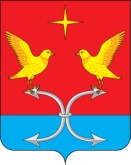 СПЕШНЕВСКИЙ СЕЛЬСКИЙ СОВЕТ НАРОДНЫХ ДЕПУТАТОВКОРСАКОВСКОГО РАЙОНА ОРЛОВСКОЙ ОБЛАСТИРЕШЕНИЕ16 ноября 2016 года                                                                                      № 08-1д. Голянка                                                                О внесении изменений в постановление Спешневского сельского Совета народных депутатов от 30 сентября 2005 года № 28 «Об установлении  земельного налога на территории Спешневского сельского поселения»          В целях приведения законодательных актов по земельному налогу в соответствии с нормами федерального законодательства, Спешневский сельский Совет народных депутатов Р Е Ш И Л :1.   Внести изменения в постановление Спешневского сельского Совета народных депутатов от 30.09.2005г. № 28  «Об установлении земельного налога на территории Спешневского сельского поселения» в п.6.1. изложив его в следующей редакции: «0,3 в отношении земельных участков: отнесенных к землям сельскохозяйственного назначения или к землям в составе зон сельскохозяйственного использования и используемых для сельскохозяйственного производства;занятых жилищным фондом и объектам инженерной инфраструктуры жилищно-коммунального комплекса (за исключением доли в праве на земельный участок, приходящийся на объект, не относящийся к жилищному фонду и объектам инженерной инфраструктуры жилищно-коммунального комплекса) или предоставленных для жилищного строительства;предоставленных для личного подсобного хозяйства, садоводства, огородничества или животноводства, а так же дачного хозяйства».2. Правоотношения данного нормативного акта распространяются на правоотношения возникшие с 01.01.2017 года.3. Настоящее решение отправить к главе сельского поселения для подписания и обнародования.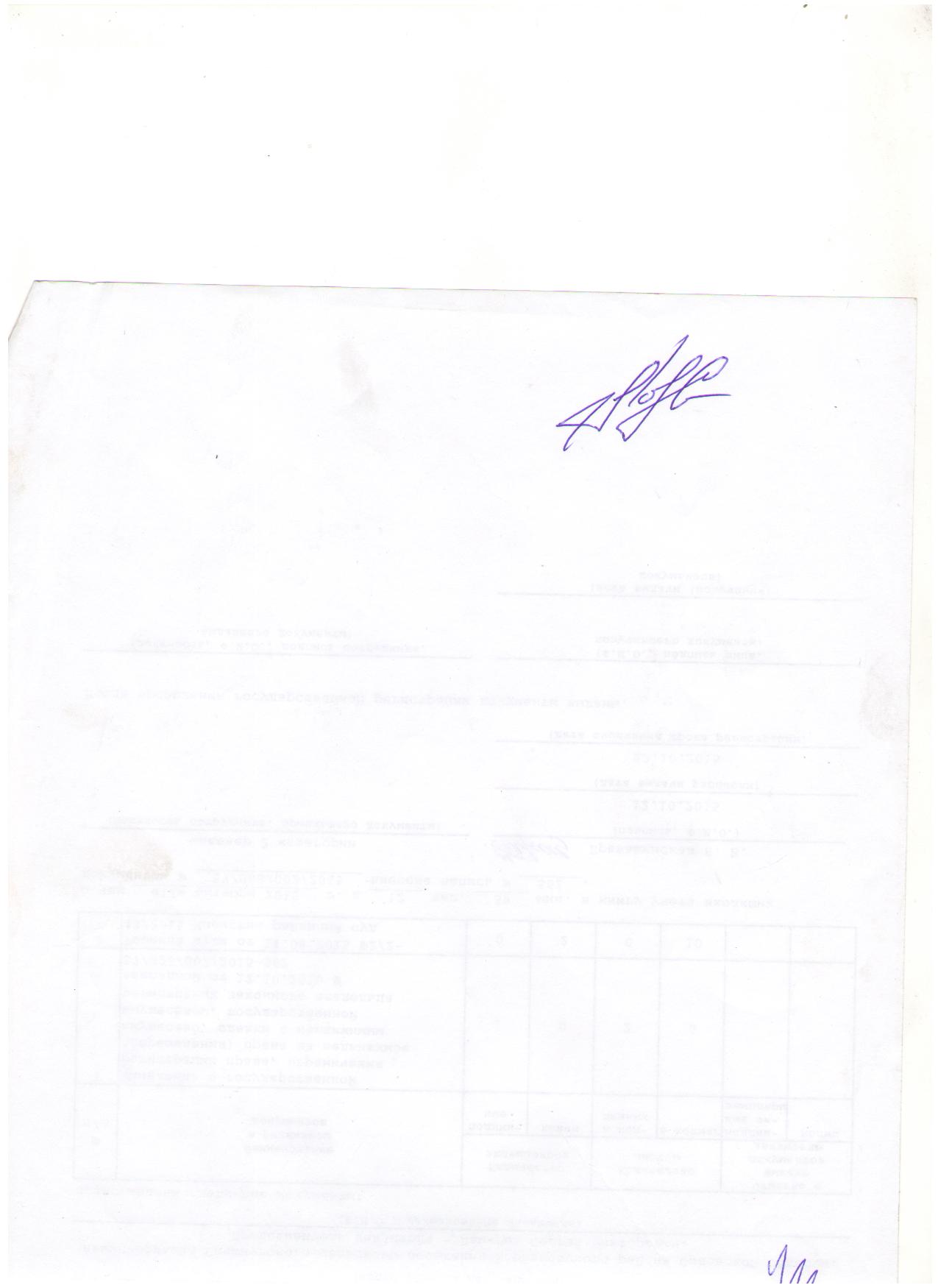 Глава администрацииСпешневского сельского поселения                                                С. В. Лемягов